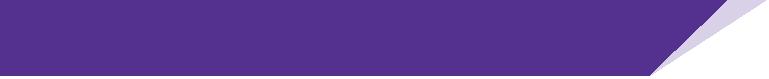 工业系统w w w . i e i w o r l d . c o m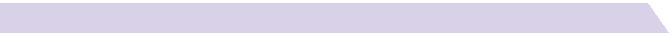 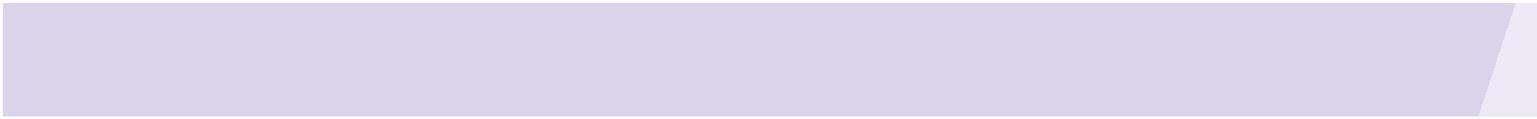 TANK-801-BT ■ Intel® Celeron® J1900 2 GHz, 10W ■ 支持 3 种不同类型的扩展底板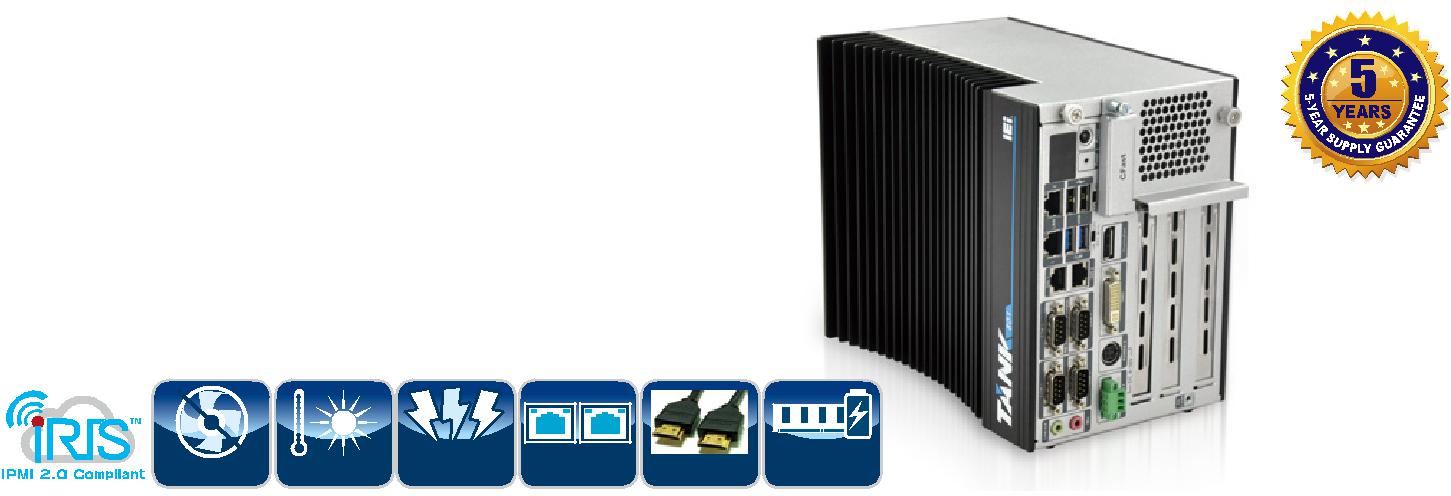 特征● Intel® Celeron® J1900 2 GHz, 10W● 16-bit 数字 I/O, 8-bit 输入/8-bit 输出● 1 x DVI-I1 x DisplayPort● 多种扩展类型：3A : 1个 PCIe x1 + 2个 x PCI3B: 2个 PCIe x1 + 1个 x PCI3C: 3个 x PCIDual DC 电源输入加强视觉体验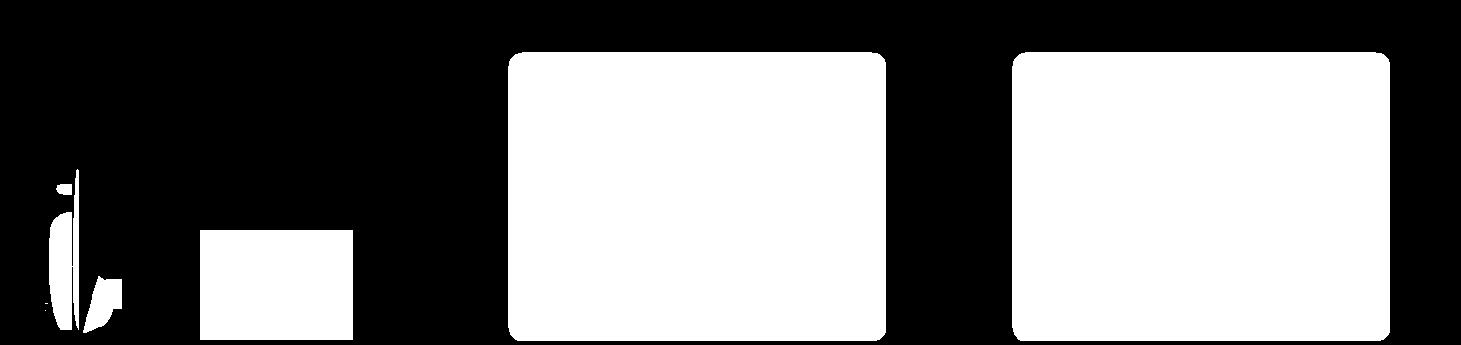 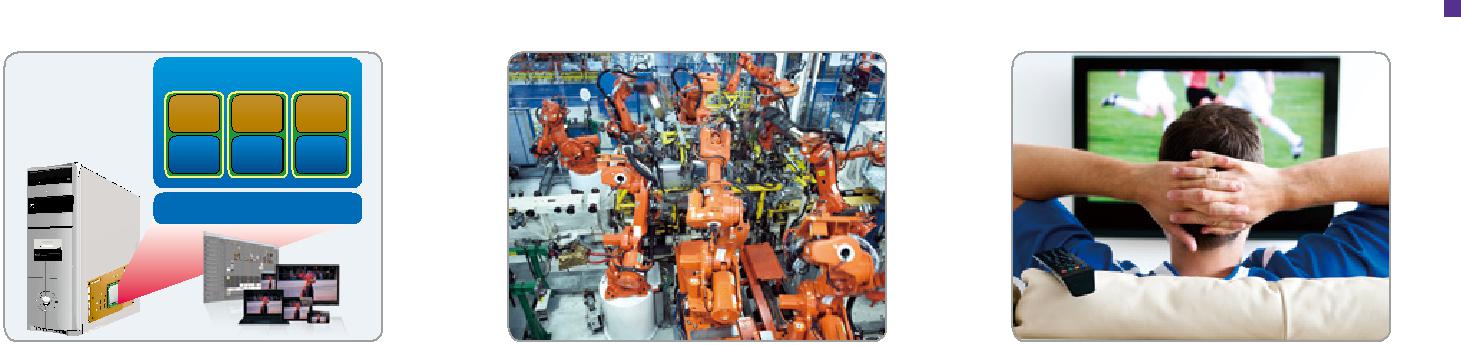 Virtual MachinesApp	App	AppOS	OS	OSIntel® VT-xIntel® Bay Trail 解决方案Intel® Bay-Trail SoC ( 系统芯片 ) 集成 CPU 和显卡。有了 Gen 7 显卡和 DX11 全高清支持，TANK-801-BT 是视觉应用的理想解决方案。Intel® Bay Trail 平台转换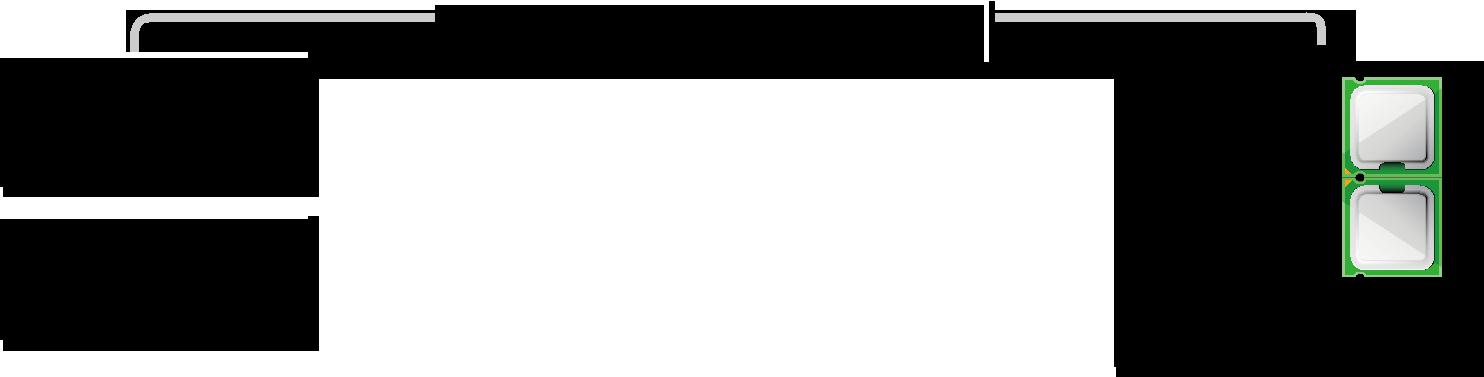 Intel® Celeron® Processor 807E/847E/1007UEIntel® Atom™ProcessorD2xxx/N2xxxKey Platform TransitionSoC platform (2 chip to 1 chip)22nm processor technologyNEW:Quad-core CPU with Intel® Turbo Burst TechnologyNEW:Intel® Gen7 Graphics (based on 3rd generation Intel® Core™ processor with Intel® HD Graphics 4000) with HW encode supportIntel® Bay Trail 显卡和媒体特征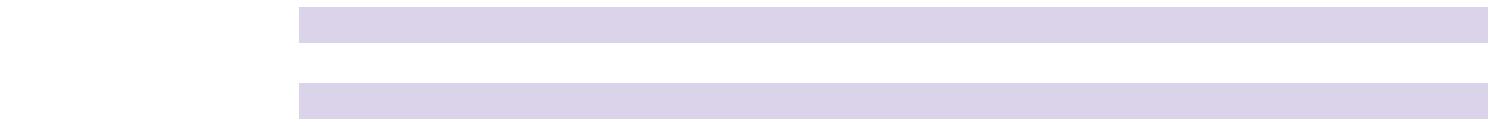 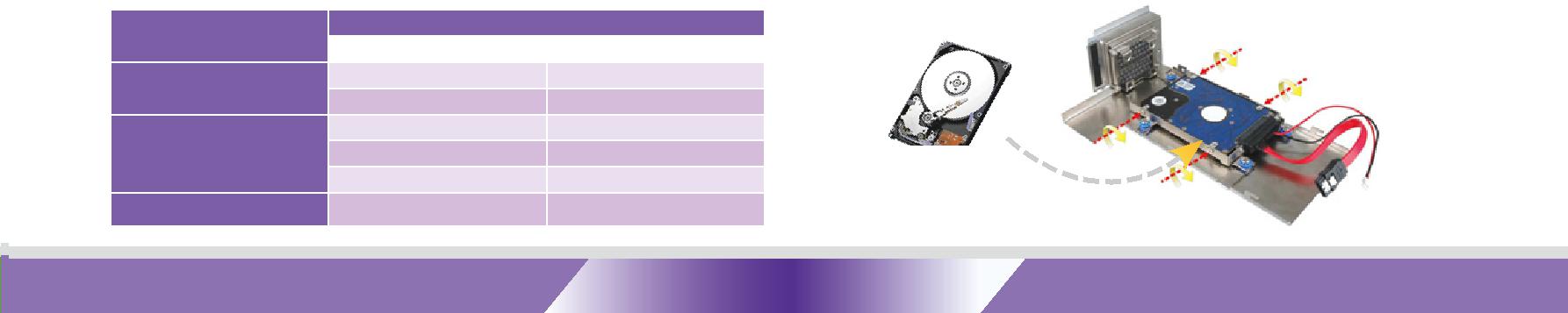 TANK-801-BT-2019-V10	10-47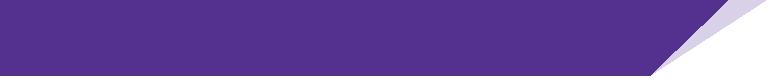 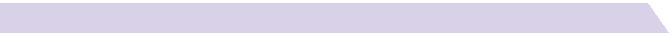 订购信息TANK-801-BT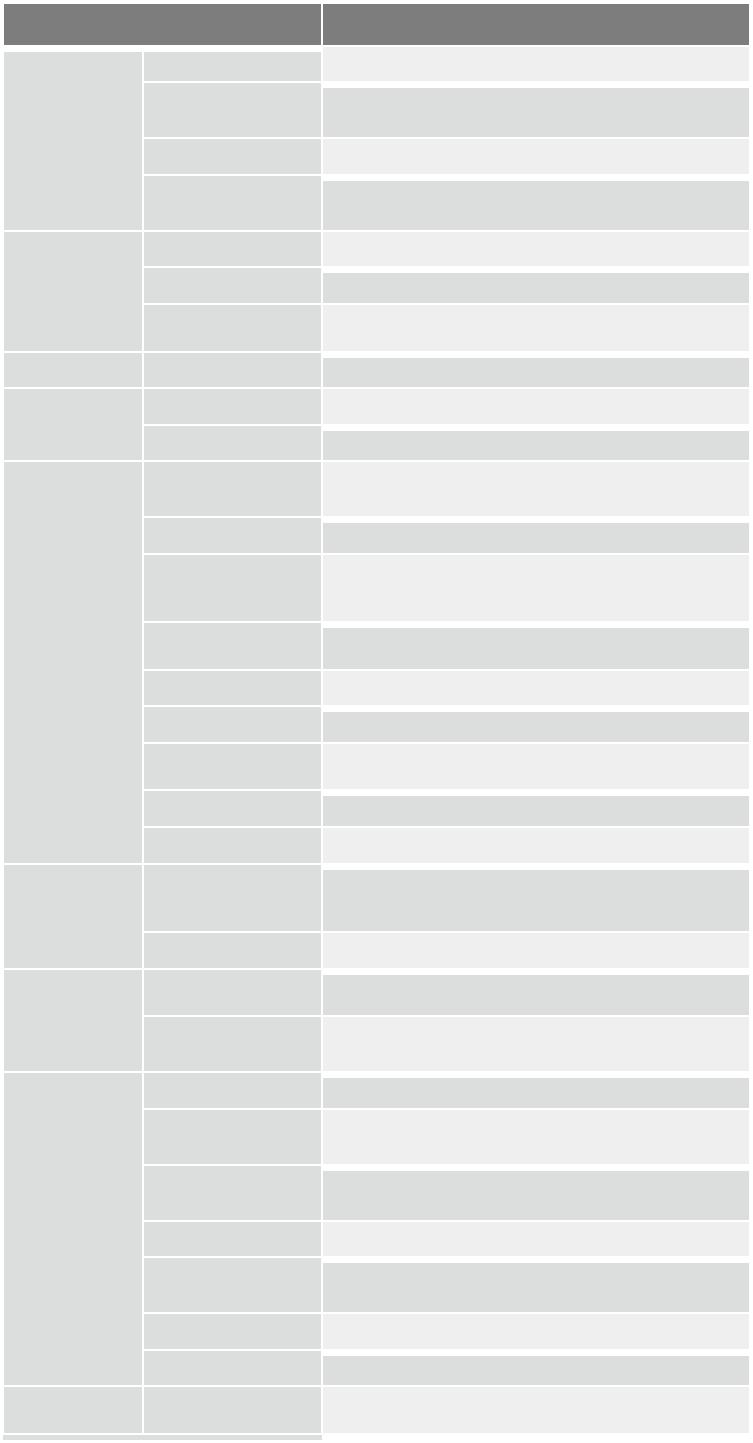 Black C + Silver136 x 219 x 188FanlessExtruded aluminum alloysIntel® Celeron® J1900 2 GHzSoC1 x 204-pin DDR3L SO-DIMM,2GB pre-installed (system max: 8 GB)1 x iRIS-2400 (optional)1 x 2.5'' SATA 3Gb/s HDD/SSD bay1 x CFast222 x RJ-451 x PCIe GbE by Intel® I2101 x PCIe GbE by Intel® I2112 x RS-232 (DB-9)2 x RS-232/422/485 (DB-9, with isolation)16-bit digital I/O, 8-bit input/8-bit output1 x DisplayPort, 1 x DVI-IDisplayPort: Up to 2560 x 1600 MHzDVI-I: Up to 2560 x 1600 MHz1 x Line-out, 1 x Mic-in1 x 802.11b/g/n (optional)3A: One PCIe x1 + Two x PCI3B: Two PCIe x1 + One x PCI3C: Three x PCI1 x Full-size PCIe MiniDC Jack: 9 V~36 V DCTerminal Block: 9 V~36 V DC19 V@1.8 A(Intel® Celeron® J1900 with 2 GB DDR3 memory) Wall mount-20°C ~ 60°C with air flow (SSD)5% ~ 95%, non-condensing-40ºC ~ 85ºC with air flow (SSD)5% ~ 90%, non-condensingHalf-sine wave shock 5G, 11ms, 3 shocks per axisMIL-STD-810F 514.5C-2 (with SSD)2.8 kg/4.3 kgCE/FCCMicrosoft® Windows® 8 Embedded, Microsoft® Windows® Embedded Standard 7 Ew w w . i e i w o r l d . c o m丰富的 I/O电源开关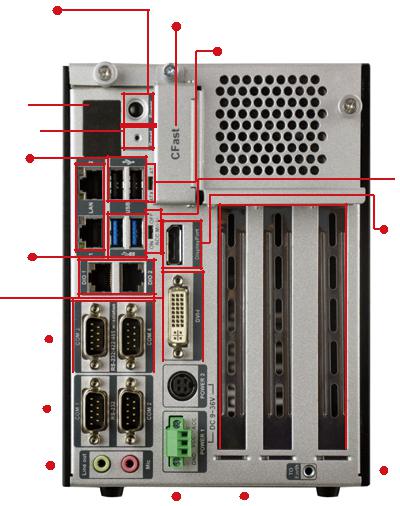 1. Long-press 2 sec. to power on2. Long-press 5 sec. to power off           AT/ATX ModeLED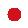 Reset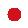 2 x USB 2.0ACC Mode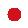 2 x GbE LAN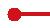 DisplayPort2 x USB 3.1Gen 12 x DIO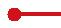 DVI-I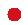 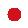 尺寸 (单位: mm)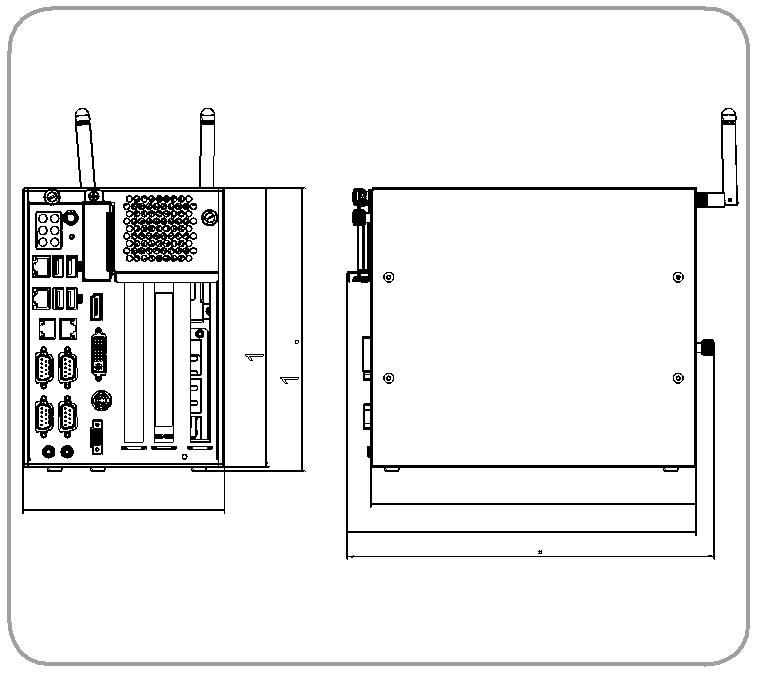 247.29TANK-801-BT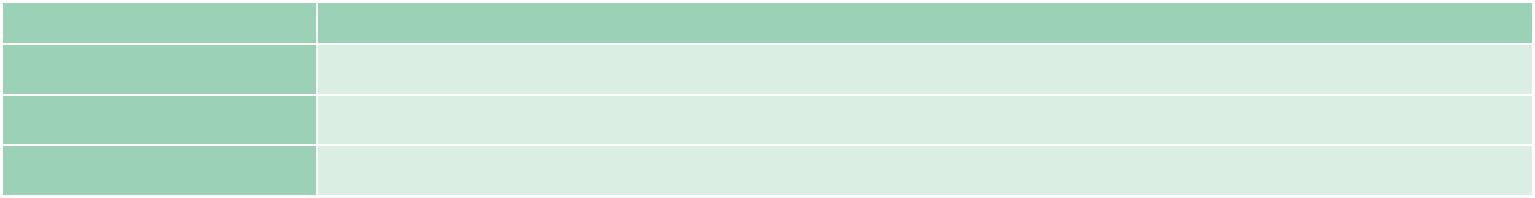 Part No.TANK-801-BTi-J1/2G/3A-R12TANK-801-BTi-J1/2G/3B-R12TANK-801-BTi-J1/2G/3C-R12DescriptionFanless embedded system with two PCI and one PCIe x1 expansion, Intel® Bay-Trail J1900 2 GHz, TDP 10W, 2GB DDR3L pre-installed memory, 1 x DVI-I, 1 x DisplayPort, iRIS-2400 optional, 9 V~36 V DC, RoHsFanless embedded system with one PCI and two PCIe x1 expansions, Intel® Bay-Trail J1900 2 GHz, TDP 10W, 2GB DDR3L pre-installed memory, 1 x DVI-I, 1 x DisplayPort, iRIS-2400 optional, 9 V~36 V DC, RoHsFanless embedded system with three PCI expansion, Intel® Bay-Trail J1900 2 GHz, TDP 10W, 2 GB DDR3L pre-installed memory, 1 x DVI-I, 1 x DisplayPort, iRIS-2400 optional, 9 V~36 V DC, RoHs可选配件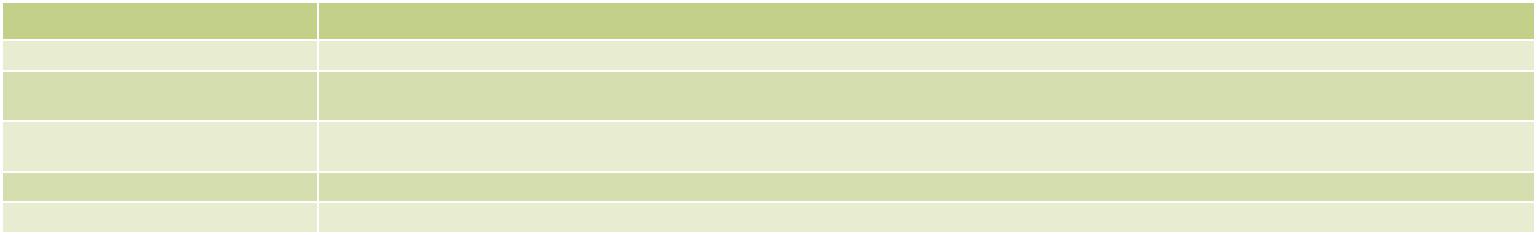 包装清单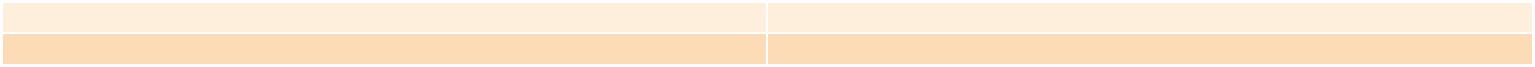 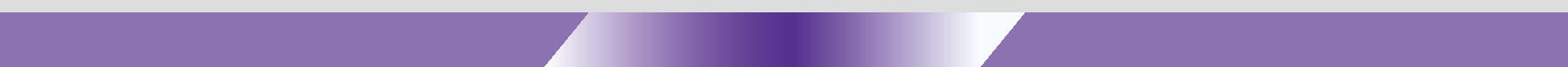 10-48	TANK-801-BT-2019-V10Fanless  -20°C~60°C9~36VDual LAN  DisplayPort1.35VFanless  -20°C~60°CDV InputDual LAN  DisplayPortDDR3L支持 Intel® Virtualization 技术自动化Video HD TechnologySpectacular HD PlaybackBay Trail SoCBayBay Trail SoCTrailTrailProductivityUp toWorkload2x3DUp toPerformance3x3D GraphicsDX11.1, OGL 4.0, OGL ES 2.0, OVG 1.1Video DecodeVideo DecodeH.264, MPEG2, MPEG4, VC1/WMV9, VP8 up to 1080p decodeVideo EncodeH.264, MPEG2多元化的扩展接口多元化的扩展接口易安装多元化的扩展接口多元化的扩展接口易安装TANK-801 系列有三种不同的 PCI 和 PCIe 插槽可供扩展选择。用TANK-801 系列有三种不同的 PCI 和 PCIe 插槽可供扩展选择。用TANK-801 系列有三种不同的 PCI 和 PCIe 插槽可供扩展选择。用TANK-801 系列有三种不同的 PCI 和 PCIe 插槽可供扩展选择。用TANK-801 系列有三种不同的 PCI 和 PCIe 插槽可供扩展选择。用用户通过移动 TANK-801 的顶盖可以便捷地安装 SO-DIMM，PCIe用户通过移动 TANK-801 的顶盖可以便捷地安装 SO-DIMM，PCIe户可以根据自己的应用选择合适的型号。户可以根据自己的应用选择合适的型号。户可以根据自己的应用选择合适的型号。Mini 卡 和扩展卡。顶盖上有一个 2.5" SATA HDD/SSD bay，方便Mini 卡 和扩展卡。顶盖上有一个 2.5" SATA HDD/SSD bay，方便用户维护系统。用户维护系统。BackplaneTANK-801TANK-801BackplaneSlot typeSignalSlot typeSignalHPE-3S6 (2P1E)HPE-3S6 (2P1E)PCIPCIHPE-3S6 (2P1E)HPE-3S6 (2P1E)PCIe x16PCIe x1PCIe x16PCIe x1PCIPCIHPE-3S7 (1P2E)HPE-3S7 (1P2E)PCIe x4PCIe x12.5'' SATA 6Gb/s2.5'' SATA 6Gb/sPCIe x16PCIe x12.5'' SATA 6Gb/s2.5'' SATA 6Gb/sHPE-3PCIHPE-3PCIPCIPCIHDD/SSD bayHDD/SSD bayHPE-3PCIHPE-3PCIPCIPCI工业系统规格型号颜色尺寸 (WxDxH) (mm)机身系统风扇系统风扇材质CPU主板芯片组主板系统内存IPMIiRIS 解决方案存储Hard Drive存储CF Card/CFastCF Card/CFastUSB 3.1 Gen 1(5Gb/s)USB 2.0EthernetI/O 接口COM PortI/O 接口数字 I/O显示分辨率音频WirelessPCI/PCIe扩展PCIe Mini电源输入电源功耗安装方式操作温度存储温度可靠性冲击测试冲击测试振动测试重量(净重/毛重)Safety/EMCOS支持的 OS2 x RS-232/2 x RS-232/2 x RS-232/2 x RS-232/2 x RS-232/2 x RS-232/2 x RS-232/2 x RS-232/2 x RS-232/2 x RS-232/2 x RS-232/2 x RS-232/2 x RS-232/3 x Expansion3 x Expansion3 x Expansion422/485Slots422/485Slots2 x RS-2322 x RS-2322 x RS-2322 x RS-2322 x RS-232AudioAudioAudioTo GroundTo GroundAudioAudioAudioTo GroundTo GroundAudioAudioAudioTo GroundTo GroundAudioAudioAudioTo GroundTo GroundPower1Power1Power1Power2Power2Power2Power2Power2Power2Power1Power1Power1Power2Power2Power2Power2Power2Power2(Terminal Block)(Terminal Block)(Terminal Block)(Terminal Block)(Terminal Block)(Terminal Block)(Terminal Block)(Terminal Block)(DC Jack)(DC Jack)(DC Jack)(DC Jack)(DC Jack)(DC Jack)188190.70136219235Part No.DescriptioniRIS-2400-R10IPMI 2.0 adapter card with AST2400 BMC chip for DDR3 SO-DIMM socket interfaceEMB-FAN-KIT02-R10Fan Module;MODIFY 31100-000272-RS;+12V DC;4PIN;40*40*15mm ;STANDARD;;FD124015LB2W3;; L= 400mm MOLEX 5051-04PEMB-FAN-KIT02-R10P=2.54;CCL;RoHSP=2.54;CCL;RoHSEMB-WIFI-KIT01-R201T1R wifi module kit for embedded system, IEEE802. 1a/b/g/n/ac WiFi with Bluetooth 4.0/3.0+HS, 1 x wifi module, 2  250mm RF cable, 2 x Antenna,EMB-WIFI-KIT01-R20RoHSRoHSTPM-IN01-R2020-pin INFINEON TPM Module,S/W managementTool,Firmware V4.4TANK-801-BT-WES7E-R10OS Image with Windows® Embedded Standard 7 E for TANK-801 Series, CD-ROM, RoHS1 x Power Adapter (With PSE & ErP Certified1 x Chassis Screw1 x Power Cord1 x Mounting Bracket